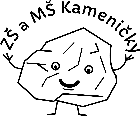 Základní škola a Mateřská škola Kameničky,Kameničky 38, 539 41 KAMENIČKY……………………………………………………………………………………………………………………………………………………………………………V Kameničkách 26.4.2024                                                                              Mgr. Lenka Hladíková, ředitelka školyRegistrační čísloPřijetí k základnímu vzdělávání/odklad pov. školní docházkyZŠ/02/2024přijat k základnímu vzděláváníZŠ/03/2024přijat k základnímu vzděláváníZŠ/04/2024přijat k základnímu vzděláváníZŠ/05/2024přijat k základnímu vzděláváníZŠ/06/2024přijat k základnímu vzděláváníZŠ/07/2024přijat k základnímu vzděláváníZŠ/08/2024přijat k základnímu vzděláváníZŠ/09/2024usnesení o přerušení správního řízeníZŠ/10/2024přijat k základnímu vzděláváníZŠ/11/2024přijat k základnímu vzděláníZŠ/12/2024přijat k základnímu vzděláváníZŠ/13/2024přijat k základnímu vzděláváníZŠ/14/2024přijat k základnímu vzděláníZŠ/15/2024přijat k základnímu vzděláníZŠ/16/2024přijat k základnímu vzdělávání